Programme ALSH MARS 2020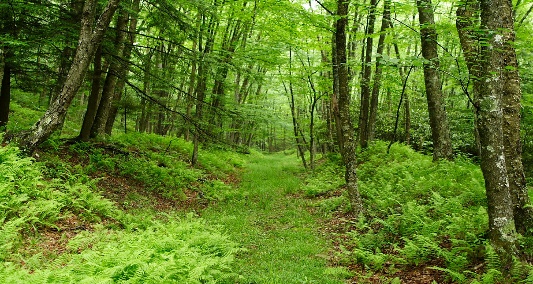 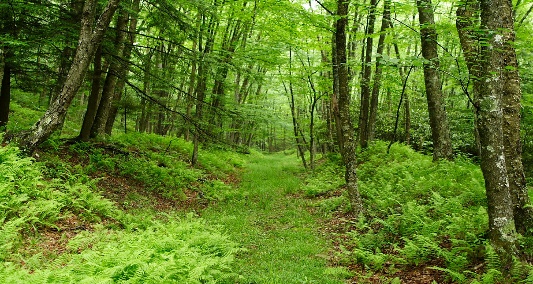      	 Mercredi 04 MarsCouture, Projet nature en jeux, projet jardinMétier à tisser, tressage, Projet autour du son et de la lumière, activité autour du jardinJeux de société, jeux extérieurs, Projet caisse à savonRéalisation d’une caisse à savon durant les mercredis pour un concours avec les centres de loisirs des alentours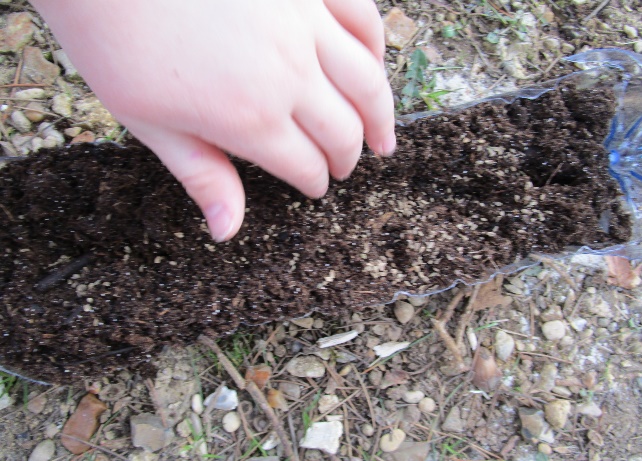 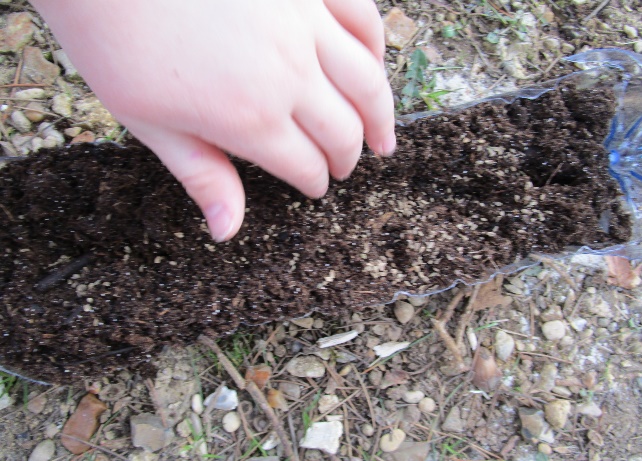  Mercredi 11 MarsArts Plastique, Projet nature en jeux, projet jardinActivité autour du festival nature en jeux, création autour du jardinJeux de société, Jeux extérieurs, Caisse à savon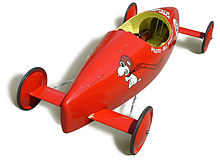 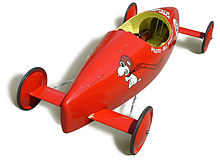 Mercredi 18 MarsCouture, Projet Nature en jeux, projet jardinRéalisation d’un métier à tisser en palette, réalisation autour du jardinSortie extérieure, caisse à savon, Action plage propre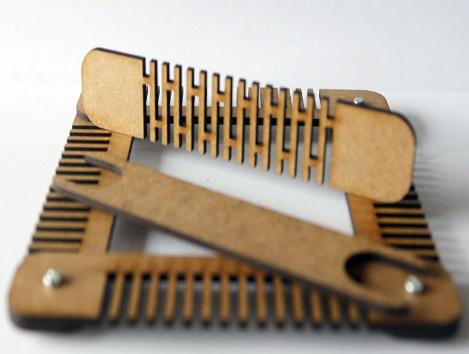 Mercredi 25 MarsJeux de société, jeux sportifs, projet jardinOn plante, on arrose, on cultiveCouture, Arts plastique, caisse à savonToutes ces activités ne sont pas figées. Elles peuvent être modifiés ou changées selon l’envie ou l’humeur des enfants.